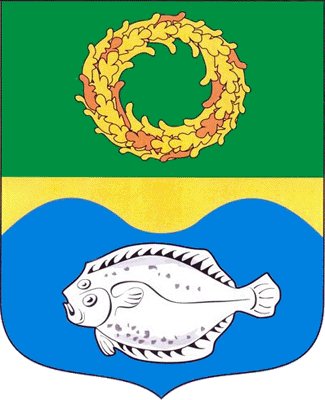 Инвестиционный паспорт муниципального образования«Зеленоградский муниципальный округ Калининградской области»2022 годОБЩИЕ СВЕДЕНИЯУстав муниципального образования «Зеленоградский муниципальный округ Калининградской области» принят Решением окружного Совета депутатов муниципального образования «Зеленоградский городской округ» от 16 ноября 2021 года № 117.Границы муниципального образования «Зеленоградский муниципальный округ Калининградской области» утверждены Законом Калининградской областной Думы № 303 от 05 декабря 2008 года «Об изменении границ муниципальных образований».В соответствии с Законом Калининградской области от 27 апреля 2015 года № 420 «Об объединении поселений, входящих в состав муниципального образования «Зеленоградский район» и организации местного самоуправления на объединенной территории» с 01 января 2016 года городское и сельские поселения были объединены в Зеленоградский городской округ.Административный центр муниципального образования – город Зеленоградск. Зеленоградск расположен в 32 километрах от областного центра – города Калининграда, связан с ним автомобильной и железной дорогами. В 17 километрах находится аэропорт «Храброво». Через Зеленоградск проходит транзитная автомобильная дорога в Литву (г. Клайпеда).В состав Зеленоградского муниципального округа входят 112 населённых пунктов. Наиболее крупные из них – г. Зеленоградск, пос. Романово,                        пос. Коврово, пос. Переславское, пос. Грачевка, пос. Лесное,                       пос. Красноторовка,     пос. Луговское.Общая площадь территории – 2016 кв. км, из них 1203 кв. км приходится на акваторию Куршского залива. Лесной фонд составляет 182 кв. км, сельскохозяйственные угодья – 512 кв. км.ЭКОНОМИЧЕСКОЕ ПОЛОЖЕНИЕ ОКРУГА1.1. Географическое положение, природные ресурсыМуниципальное образование «Зеленоградский муниципальный округ Калининградской области» расположено в северо-западной части Калининградской области. Территория округа омывается водами Балтийского моря и Куршского залива, отделенного от моря Куршской косой.Расположение территории на западе области в зоне активного влияния моря обуславливает мягкую зиму с частыми оттепелями и неустойчивым снежным покровом, долгое умеренное теплое лето. Территория избыточно увлажнена. По растительному зонированию округ относится к зоне смешанных лесов. Леса хвойных и смешанных пород занимают 22 процента территории округа. Суходольные луга в округе используются под пастбища и сенокосы, низинные луга - под сенокосы.В пределах административных границ муниципального образования находится государственный природный национальный парк "Куршская коса".Территория муниципального образования обладает уникальными природными ресурсами для развития рекреации: море, мягкий морской климат, пляжи, лесные массивы, живописные ландшафты, минеральные воды и лечебные грязи.Рисунок 1 Географическое положение Зеленоградского муниципального округа Калининградской области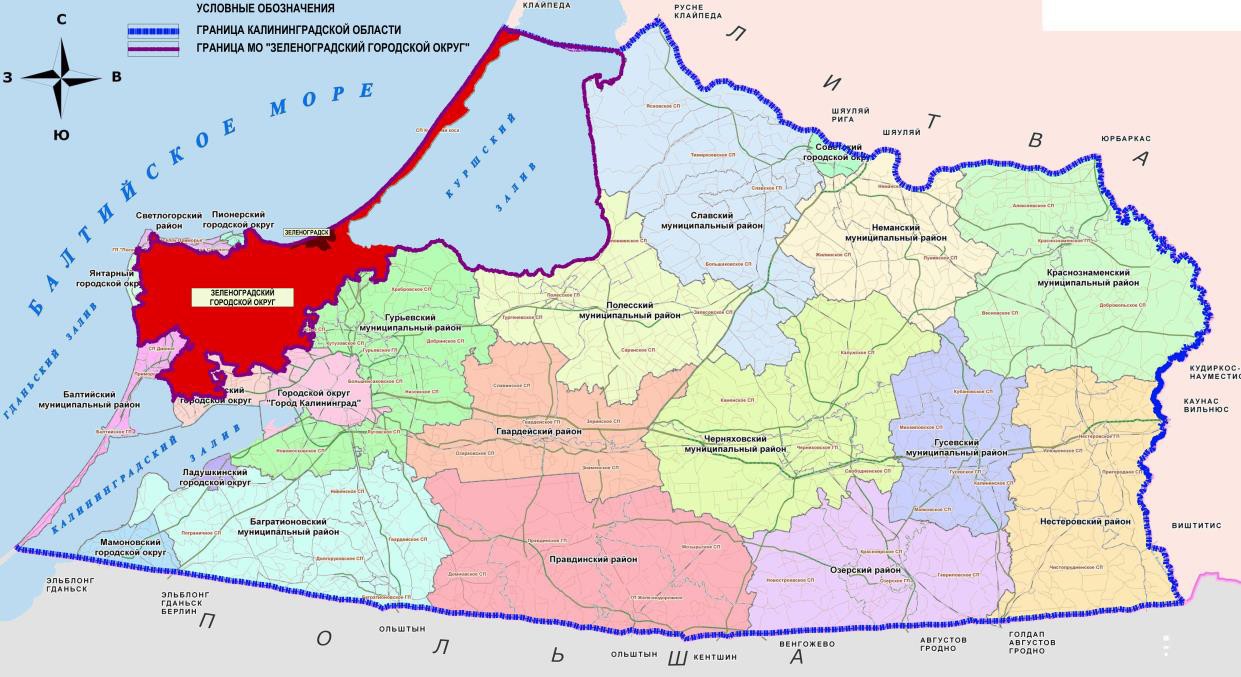 На территории Зеленоградского округа расположены месторождения полезных ископаемых. В частности, имеются залежи бурого угля (запасы 30 млн. т), топливного торфа (2 млн. т), каменной соли, глинистого сырья – более 10 млн. тонн, песчано-гравийной смеси и строительных и кварцевых песков. Также имеются подземные пресные воды и подземные минеральные воды.Грачевское месторождение бурого угля небольшое, с запасами около 30 млн. т. Из его углей можно организовать производство ценнейшего продукта – горного воска, применяемого в металлургии, химической, целлюлозно- бумажной и легкой промышленности, в медицине. Проекты их использования в качестве топлива не приняты по экологическим соображениям.На территории округа размещено 7 государственных природных  заказников регионального значения: «Надеждинское 2», «Могайкино», «Романовское», «Дунаевское», «Шатровское», «Майское», «Тихореченское» общей площадью 5 718 га. Созданы они с целью сохранение ценных объектов и комплексов неживой природы (месторождений янтаря и связанных с ними элементов ландшафта), а также содействия научным организациям в проведении научно-исследовательских работ и экологического просвещения.Климатические условия благоприятны для отдыха, лечения и туризма, чистый морской воздух, насыщенный аэроионами, солями брома и йода. Умеренные температуры обеспечивают благоприятный отдых в течение летнего и зимнего сезонов.Зеленоградский округ обладает протяженными широкими пляжами и изобилует живописными местами, включая такое уникальное природное образование, как Национальный парк «Куршская коса», общей площадью территории 6 621 га (включена в список Всемирного наследия ЮНЕСКО). Это обуславливает развитие предприятий туристско-рекреационной специализации.Рекреационные ресурсы территории позволяют развивать: санаторно - курортное лечение, все виды длительного отдыха, кратковременный отдых, различные виды туризма, водный спорт. Город Зеленоградск по своим естественным ресурсам относится к категории климатических курортов приморских зон. На курорте проходят лечение больные с заболеваниями сердечно - сосудистой системы, опорно - двигательного аппарата, нервной, пищеварительной систем, гинекологическими заболеваниями.Одним из важнейших рекреационных ресурсов являются песчаные пляжи всего побережья Зеленоградской зоны.Западный, необычный для жителей России архитектурный стиль застройки города, гармоничное сочетание ландшафта и архитектуры, мелкомасштабный, комфортный для человека характер планировки - все это создает уникальный для нашей страны туристско-рекреационный ресурс.Выгодное географическое положение города Зеленоградска у основания Куршской косы обеспечивает развитие познавательного туризма. Рекреационные ресурсы территории позволяют развивать: санаторно-курортное лечение, все виды длительного отдыха, кратковременный отдых на морском берегу, различные виды туризма, водный спорт.1.2. Демографическая ситуацияДемографическая ситуация в Зеленоградском муниципальном округе более благоприятна, чем в большинстве муниципалитетах Калининградской области. В возрастной структуре населения выше доля детей и лиц трудоспособного возраста. Миграционное движение характеризуется довольно высоким и стабильным миграционным приростом.Таблица 1 Численность населения Зеленоградского округа Из-за особенностей возрастной структуры населения, определяемой резким снижением уровня рождаемости в 00-е годы, в трудоспособный возраст вступает меньшее количество молодежи. Поэтому миграционный приток совершенно необходим не только для роста, но и для сохранения численности трудовых ресурсов. При рассмотрении статистических данных по региональной миграции, а также с учетом отрицательного сальдо естественного прироста можно сделать выводы, что положительная динамика роста населения Зеленоградского округа обеспечивается за счет прибытия новых граждан.Стабильное увеличение миграционного населения характеризуется следующими факторами:Ввод в действие новых хозяйственных объектов, производств, где необходимы дополнительные источники рабочей силы.Развитие инфраструктуры для жизнедеятельности (ввод нового жилья, ремонт и реконструкция инфраструктурных и рекреационных объектов, объектов социальной сферы).Благоприятная экологическая обстановка и наличие особых природных условий.1.3. Трудовые ресурсы, занятость населенияВ среднесрочной перспективе стоит ожидать прироста численности населения МО «Зеленоградский муниципальный округ Калининградской области» в центре – г. Зеленоградске и его ближайших окраинах.Таблица 2 Среднесписочная численность работников организаций Зеленоградского округа Среднемесячная заработная плата работников организаций Зеленоградского округа выше, чем в большинстве муниципалитетах Калининградской области, в 2022 году составила  56015,7 рублей.1.4. Уровень жизни населенияДоходы населения Зеленоградского округа показывают высокие темпы роста. Так средний размер заработной платы по Зеленоградскому округу в 2022 году составил 56015,7 рублей, что на 9,2 % больше показателя 2021 года. По уровню заработной платы наш округ занимает 3 место среди муниципалитетов области (после г. Светлый и пгт. Янтарного).Таблица 3 Доходы населения Зеленоградского  округа по отраслям экономики1.5. Состояние жилищного фонда и качества среды обитанияСтроительство  	большей	части	   жилищного	фонда	ведется частными застройщиками. Наиболее крупными застройщиками в Зеленоградском округе являются  ООО «МПК – Инвест», ООО «Еврострой Инвест», ООО «СЗ     «БалтикРемКомплект», ООО «СЗ «Зел», ООО «СЗ «Ривьера», ООО «СЗ «Эллипс» и др.             Таблица 4 Строительный рынок Зеленоградского округа Жилищный фонд Зеленоградского округа насчитывает 9375 объектов (многоквартирные дома и индивидуально-определенные здания) общей площадью 2325,23 тыс. кв. м. Общая площадь жилых помещений в расчете на одного жителя округа составляет 56,5 кв. м.6. Состояние реального сектора экономикиНа территории Зеленоградского округа зарегистрировано 848 хозяйствующих субъектов, 707 из которых относится к частной форме собственности. Негосударственный сектор занимает доминирующее положение в хозяйственном комплексе Зеленоградского муниципального округа Калининградской области.Таблица 5 Распределение субъектов хозяйственной деятельности Зеленоградского округа Современный производственный потенциал Зеленоградского округа определяют сельскохозяйственные предприятия, субъекты туризма и отдыха, а также во многом связанные с ними предприятия торговли и общественного питания.Меньшее значение имеют предприятия традиционных для Зеленоградского округа легкой и пищевой промышленности, при этом за последние годы на территории Зеленоградского округа размещены крупные предприятия импортозамещающей промышленности. Стоит отметить позитивную тенденцию в инвестиционной активности, что отмечается в статистических данных.На фоне умеренного роста в сфере производства, оказания услуг и торговли, уверенный рост демонстрирует сельское хозяйство.Таблица 6  Наиболее крупные предприятия Зеленоградского  округа В округе продолжается реализация крупных инвестиционных проектов, в том числе регионального и федерального значения. Продолжается реализация проекта «Освоение месторождения D33 с объектами инфраструктуры» ООО «Лукойл-Калининградморнефть». Проект предусматривает строительство морской стационарной платформы и линейных объектов инфраструктуры для добычи, сбора и транспорта продукции. Нефтяное месторождение D33 расположено в 57 км от побережья Куршской косы и является самым крупным месторождением «Лукойла» из открытых за последнее время на шельфе Балтийского моря. Его запасы составляют около 21 млн тонн нефти. Начало добычи намечено на 2022-2023 годы. В 2021 году был осуществлен пробный запуск на заводе по производству пищевой соли ООО «Варница» в пос. Геройское. В ноябре 2022 года инвестор запустил производство в полном объеме. Объем готовой продукции составит  более 400 тысяч тонн в год. В настоящее время численность работников составляет 110 человек. Производственное объединение «Возрождение», одна из крупнейших дорожно-строительных компаний в Северо-Западном регионе России, размещает производственную базу в п. Каменка. Объем инвестиций организации заявлен на уровне более 170 млн руб. На эти средства будет организовано производство строительных растворов, бетонов и гранитной продукции. При полном запуске производства будет трудоустроено более 180 человек. Планомерно продолжает развиваться индустриальный парк «Храброво». Сейчас резидентами парка являются более 20 предприятий. Среди них – компания «Энкор Групп», которая реализует инвестпроект по производству кремниевых пластин и фотоэлектрических преобразователей для солнечных батарей. В этом году инвестор приступил к строительству. В 2021 году появился новый резидент компания «Отисифарм Про». В организацию фармацевтического производства инвестор направляет 4,7 млрд рублей, планируя создать 300 рабочих мест. Запуск производства запланирован в 2023 году. Среди резидентов в индустриальном парке «Храброво» также зарегистрированы производители комплексных пищевых добавок, строительных материалов и технических тканей и другие.В 2022 году запустили новый инвестпроект – это строительство производственной базы для создания криогенного цеха. Предприятие в «Храброво» сможет производить жидкий и газообразный азот особой чистоты I сорта, жидкий и газообразный технический кислород I сорта, а также медицинский кислород непосредственно из атмосферного воздуха. По данным Корпорации, часть газов, произведенных в «Храброво», планируется поставлять на промышленные площадки АО «ОКБ «Факел». Внешними потребителями могут стать ПСЗ «Янтарь» и другие промышленные предприятия региона и медицинские организации области. Сейчас весь медицинский кислород в калининградские больницы поставляется с предприятий Московской области и других регионов страны.Суммарный объём инвестиций в проект строительства криогенного цеха оценивается в 1,6 млрд руб. Срок строительства производственной базы в соответствии с условиями соглашения – два года. В настоящий момент ведутся проектно-изыскательские работы, приступить к строительству АО «ОКБ «Факел» планирует летом 2023 года. После запуска производства будет создано более 50 рабочих мест.В индустриальном парке «Храброво» откроется марципановая фабрика. Разрешение на ввод в эксплуатацию производства получила компания «Прусс Групп», известная кондитерской продукцией под брендом Pomatti. Кондитерская фабрика в «Храброво» станет вторым производственным активом владельцев бренда Pomatti. Сейчас производственные линии по выпуску марципанов работают в посёлке Константиновка Гурьевского округа.Бренд «Pomatti» широко известен в Калининграде и за его пределами, география продаж охватывает всю нашу страну, а марципаны стали узнаваемым продуктовым символом Калининградской области.Общая площадь нового завода превышает 3 тыс. кв. м. Занять на производстве планируется более ста человек. Сейчас на предприятии проводят отладку оборудования для выпуска сладкой продукции.В 2022 году в рамках проекта «Балтийская Одиссея» - создание общего культурного и исторического пространства» в поселении викингов Кауп была установлена верфь. На стадии завершения находится мобильное приложение «Туристический гид», разработаны и установлены информационные стенды. По проекту «Живая история – воссоздание истории тысячелетней давности» установлен частокол, заканчивается строительство второй надвратной башни.  В рамках государственной программы Калининградской области «Туризм» завершено благоустройство территории вокруг поселения, установлены  МАФы, сделано уличное освещение, а также обустроены пирс, дорожки вдоль озера и зоны отдыха с кострищем. С 2023 года Кауп откроет свои двери как парк живой истории.Продолжается реализация нового экологического проекта «Сказочная эко-деревня Холмогорье» - победителя второго конкурса президентских грантов 2021 года. На территории Холмогорья уже обустроено 7 сказочных домиков, смотровая башня, яблоневый сад и пирс на берегу озера. Все строения, органично вписаны в холмистый ландшафт живописного места на берегу озера в п. Романово на противоположном берегу от деревни «Кауп». Реализации этих проектов именно в нашем округе имеют очень важное значение, с точки зрения роста доходов бюджета, создания дополнительной транспортной и социальной инфраструктуры и создания дополнительных рабочих мест. В 2022 году и последующих годах динамика инвестиций в основной капитал определяется реализацией еще нескольких инвестиционных проектов, в том числе:•	продолжение строительства «Приморского кольца»;•	модернизация действующих предприятий промышленного производства и транспортного комплекса;•	строительство объектов «РосРезерв» в районе поселка Зеленый Гай;•	активное жилищное, в т.ч. индивидуальное жилищное строительство. •	создание рекреационных объектов береговой инфраструктуры в городе Зеленоградске.•	строительство и реконструкция гостиниц, ресторанов и торговых объектов.. Состояние розничной торговли и общественного питанияНа 1 января 2022 года в реестр торговых объектов включено 204 нестационарных торговых объекта и 259 стационарных торговых объекта. Организовано две круглогодичные специализированные ярмарки по продаже сувенирной продукции («Аллея дружбы» и площадь «Роза ветров»). Постоянно проводятся ярмарки выходного дня.Необходимо отметить ежегодный значительный рост количества открываемых кафе и ресторанов. В настоящее время на территории муниципалитета функционирует 47 объекта общественного питания и 19 нестационарных сезонных объектов – летних кафе, которые могут единовременно принять более 4200 гостей. Но и этого уже недостаточно для того, чтобы удовлетворить потребности жителей и гостей города.В соответствии с утвержденной схемой размещения нестационарных сезонных торговых объектов выдано 147 разрешений на осуществление сезонной торговли (сувенирная продукция, напитки, мороженное, прокат велосипедов и самокатов) сроком на 6 (шесть месяцев).В 2022 году проведено 3 (три) открытых конкурса на право размещения нестационарных торговых объектов на территории «Зеленоградского муниципального округа Калининградской области». По результатам проведения конкурсных процедур заключен 21 договоров, со  сроком на 15 (пятнадцать) лет.Администрацией разработана и утверждена концепция по внешнему виду новых нестационарных торговых объектов, в соответствии с которой возводятся все вновь устанавливаемые объекты торговли.За счет платежей, по договорам на размещение НТО, в 2022 г. в бюджет поступило 8 млн. 321 тыс. рублей, на 2023 год планируется увеличение поступления платежей, за счет размещения новых нестационарных торговых объектов, а также ранее установленных платежей. Сельскохозяйственный потенциалРазвитие сельского хозяйства является одним из приоритетов экономической деятельности на территории округа. В 2022 году общая посевная площадь в округе без учета кормовых культур составила 8463 гектара. Предпочтение хозяйства округа по-прежнему отдают выращиванию зерновых и зернобобовых культур. В 2022 году ими засеяли порядка 6192 гектара. В 2022 году в округе на 812 гектаров увеличились площади технических культур, что составило 2072 гектара. Благодаря расширению площадей рапса, а также освоению новой для округа культуры – сои, посевные площади округа увеличены на 64%. Предприятием Группы компаний «Долгов групп» и ЗАО «Луговское» успешно собран первый урожай сои. С 697 гектаров земель округа получено свыше 1,5 тысяч тонн зерна сои. Урожайность сои составила 23,3 центнера с 1 гектара.Хороший прирост обеспечили и овощеводческие хозяйства. В 2022 году на 22% выросли площади возделывания овощей открытого грунта, что составило 145 гектаров. С полей было собрано более 2 тыс. тонн овощной продукции.Общая площадь теплиц в округе составляет 37 тысяч квадратных метров. Выращенная в закрытом грунте овощная продукция круглый год направляется не только на прилавки сетевых и розничных магазинов, но и в детские сады, школы, санатории и рестораны побережья. 
         Лучшими в регионе по итогам 2022 года в работе над импортозамещением сельскохозяйственных  культур   признаны  тепличный  биокомплекс из  поселка Переславское и крестьянское (фермерское) хозяйство Рамазанова Тельмана Имрановича (поселок Кумачево). Ягодные хозяйства округа расширили свои площади за счет строительства новых теплиц. Это позволило дополнительно получить почти 50 тонн качественной продукции (всего собрано 116 тонн ягод), которая была представлена не только на прилавках розничных магазинов, но и зарекомендовала себя в крупных сетях.В рамках мероприятий по ликвидации борщевика Сосновского силами подрядных организаций проведено его уничтожение на общей площади 2354 гектара. На эти цели предусмотрено 8,2 млн. рублей из областного бюджета и 3,5 млн. рублей – из местного бюджета.На постоянной основе ведется мониторинг состояния мелиоративной сети округа. На федеральных мелиоративных объектах силами подрядных организаций произведены противопаводковые мероприятия за счет федеральных средств. Очищены три мелиоративных канала общей протяженностью более 14 километров. Один из них проходит через крупнейшее в округе садоводческое хозяйство в поселке Переславское. Увеличение пропускной способности канала позволит избежать гибели плодовых деревьев по причине переувлажнения.В рамках осуществления мониторинга земель сельскохозяйственного назначения было обследовано 454 земельных участка на общей площади 9 241 гектар, из них на 411 выявлено засорение борщевиком Сосновского; 13 земельных участков граничат с лесными массивами; 30 обследовано в районе аэропорта Храброво.В рамках профилактической работы собственникам земельных участков выдано 64 предостережения о недопустимости нарушений требований земельного законодательства Российской Федерации на 89 земельных участках общей площадью 1 070 гектар. По итогам данных мероприятий собственники 17 земельных участков приступили к их использованию на общей площади 236 гектаров.С целью поддержки сельхозпроизводителей и развития фермерских хозяйств на территории округа в 2022 году предоставлено из земель сельскохозяйственного назначения 4 земельных участка в безвозмездное пользование общей площадью 41 гектар, 3 земельных участка общей площадью 76 гектаров предоставлено в аренду.В 2022 году на поддержку сельского хозяйства в рамках мероприятий государственной программы развития сельского хозяйства за счет средств областного и федерального бюджетов  направлено более 278 миллионов рублей. 23 вида субсидий по направлениям животноводство и растениеводство получил 31 сельхозпроизводитель, в том числе 13 крестьянских фермерских хозяйств. Три  хозяйства   получили возмещение части затрат на уплату процентов по инвестиционным кредитам в сумме более 51 миллиона рублей.  Одно КФХ получило грант в сумме 4,86 млн. рублей.В отчетном периоде всеми категориями хозяйств округа произведено более 3 тысяч тонн молока. В округе сохраняется положительный тренд роста объемов производства молока. Развивается молочное козоводство: в поселке Горьковское племенные альпийские козы, завезенные на ферму в прошлом году, дали более 20 тонн молока. Фермерское хозяйство Елены Пахомовой производит кисломолочные продукты из козьего молока и авторские крафтовые сыры, их ассортимент регулярно расширяется. Стабильные показатели сохраняются в сфере мясного производства, в округе отмечен рост мяса птицы на 9 % в сравнении с прошлым годом. В рамках мероприятий по развитию сельских территорий округа в 2022 году выполнено устройство уличного освещения по улице Монетная и переулку Монетному в поселке Коврово. На эти цели затрачено более 3 миллионов рублей из федерального, областного и местного бюджетов. Вклад инвестора в реализацию этих мероприятий составил 10 тысяч рублей.1.9. Туристический потенциалТуризм один из основных видов экономической деятельности на территории округа. В 2022 году Зеленоградск посетило около 1,5 млн. человек с однодневным визитом и около 500 тыс. человек с многодневным визитом.  Зеленоградск вошел в ТОП-5 курортов России в бархатный сезон (исследования сервиса бронирования отелей и квартир Tvil.ru). Отмечается, что Зеленоградск вошел в пятерку тех городов, в которые в осеннее время едут любители лечебно-оздоровительного туризма (данные основываются на бронированиях жилья туристами с 28 октября по 6 ноября 2022 года).Туристско-рекреационная сфера муниципального образования представлена более 109 объектами гостеприимства. Общее количество мест размещения составляет более 5900.В Зеленоградске активно продолжает работать Ассоциация рестораторов и отельеров, учредителем которой является администрация округа. В настоящее время ассоциация насчитывает в своем составе 90 организаций. Большая часть массовых мероприятий проводится при участии Ассоциации и за счет их финансовой поддержки. Необходимым условиям для развития туризма является усиление туристской инфраструктуры за счет увеличения спектра и повышения качества предоставляемых услуг. Основными направлениями здесь являются увеличение количества качественных объектов размещения, учреждений питания, объектов досуга и расширение спектра предоставляемых бытовых услуг. Летом в 2022 году в г. Зеленоградске на Московской улице открылся новый отель «Королева Луиза» на 48 номеров с рестораном на 112 посадочных мест. Он построен на историческом месте за рекордные 8 месяцев. Проект стал лауреатом традиционный и авторитетной премии «Профи-итоги года 2022». Также   открылся  СПА-отеля Green Dorf на  98 номеров, в которых смогут разместиться 230 гостей, с рестораном на 84 посадочных места. В ноябре 2022 году открыл   свои  двери  еще  один  отель «Кандинский»  на 30 номеров с  рестораном «Soul» на 80 посадочных мест на улице Гагарина.В 2022 году на Курортном проспекте в Зеленоградске продолжается обновление комплекса в  историческом здании «Курхаус». Здание «Курхаус» построено в 1843 году и является объектом культурного наследия. В здании «Курхаус» открылся ресторан «Балт» на 150 посадочных мест.В целях развития туризма в муниципальном образовании «Зеленоградский муниципальный округ Калининградской области» в 2022 и в последующие годы планируется строительство и реконструкция гостиниц и гостевых домов. Так, на месте недостроенной гостиницы на променаде в Зеленоградске начато строительство отеля с рестораном и спа-бассейном. Это всем известное здание бывшей гостиницы Газпрома. Общая площадь будущего гостиничного комплекса — 23 517 квадратных метров. На первом этаже будет размещен ресторан и другие коммерческие объекты. Со второго по седьмой этаж запроектированы 223 гостиничных номера. В южном крыле будет находится спа-бассейн для постояльцев и гостей. Проект также предусматривает подземную парковку на 99 мест. В 2022 году собственник получил официальное разрешение на реконструкцию здания, в настоящее время на объекте проводятся работы по демонтажу старых аварийных конструкций.На сегодняшний день на территории МО «Зеленоградский муниципальный округ Калининградской области» имеются 1 муниципальный «Зеленоградский городской краеведческий музей» и 12 частных музеев: музей кошек «Мурариум», музей Черепов и Скелетов, «Музей Ангелов», музей филинов и сов «ФилоСовия», музей под открытым небом «Кауп», музей печатных машинок, музей суеверий, музей  истории Куршской косы, Музей мусора, а также открытые в 2022 году музей Курортной Моды, музей кукол и музей архитектуры и истории «Кенисберг». На территории округа действует МАУ «Информационно-туристический центр». Его непосредственной задачей является предоставление информации о местных туристических продуктах, достопримечательностях, исторических ценностях региона, мероприятиях, экскурсионных маршрутах, транспорте, развлечениях, местах общественного питания и размещения гостей города. Информационно-туристический центр сотрудничает с туроператорами, с целью привлечения потенциальных клиентов и повышения качества обслуживания клиентов.  В целях создания благоприятных информационных условий в этом году создан официальный сайт информационно – туристического центра, где  можно получить всю необходимую информацию.Построены новые автомобильные  парковки на  ул. Железнодорожной (на 154 машиноместа) и 3 новых автопарковки на 850 мест п. Куликово. Всего на территории округа работает 45 парковок  на 3100 мест, из которых 28 на 2105 мест находятся на территории г. Зеленоградска. На въездах в город установлены электронные табло с информацией о свободных местах на парковках. Для остановки туристических автобусов предусмотрена остановка в центре города. В 2022 году установлена дорожная навигация с указанием мест размещения основных парковок.Ежегодно на территории г. Зеленоградска размещается около 15 точек проката самокатов и велосипедов по принципу «шеринга».На территории города установлено 18 стационарных туалетов,  из которых четыре из которых введены в эксплуатацию в 2022 году: на волейбольной площадке, площади «Роза ветров», на променаде. Для удобства жителей и гостей города на территории  г. Зеленоградска, перед входами в помещение кафе и ресторанов, установлены уличные меню. Установлены новые афишные тумбы. Разработан современный путеводитель по достопримечательностям г. Зеленоградска с интерактивной картой, который можно скачать, отсканировав специальный qr-код. Установлены первые информационно-навигационные стелы (медиа-боксы), которые помогут гостям города быстро находить наименование всех основных городских объектов, посмотреть карту города  (с размещением на ней крупнейших объектов общественного питания, гостиниц,  парковок, пляжных зон, туалетов и прочего), получить информацию о самых привлекательных местах Зеленоградского округа, важных событиях, чрезвычайных ситуациях и опасных метеоусловиях.Для отдыха жителей и гостей округа постоянно проводится работа по обустройству и оборудованию пляжей. Общая протяженность официальных оборудованных безопасных пляжей на территории муниципалитета в 2022 году составила 3500 метров.1.10. Транспортный потенциалВ связи с активной жилой застройкой западной части города и популярностью Западного пляжа, совместно с Калининградской железной дорогой построена новая ж/д станция «Приморье».По территории округа проходят линии двух маршрутов железной дороги общей протяженностью 84,8 километра:Калининград - Зеленоградск - Пионерский;Калининград - Переславское - Светлогорск.Из общего объема перевозок по железной дороге 76 процентов составляют пассажирские перевозки.На территории Зеленоградского муниципального округа осуществляется перевозка пассажиров и багажа по пяти муниципальным маршрутам:№1 «город Зеленоградск»№ 19 «Зеленоградск – Луговское»;№ 22 «Зеленоградск – Краснофлотское»;№ 200 «Зеленоградск – Дворики»;№ 210 «Зеленоградск – Морское»;а также девяти межмуниципальным маршрутам. Два международных маршрута до г. Клайпеда в 2022 году фактически прекратили свое существование.В связи с тем, что внутренние перевозки не являются рентабельными, перевозчику выделяется субсидия на возмещение убытков в сумме 110000 рублей в месяц (1 320 000 в год).По результатам проведения конкурсных процедур перевозки пассажиров и багажа автомобильным  транспортом по муниципальным маршрутам осуществляется ООО «Кранцтревел».Руководством ООО «Кранцтревел» после заключения было проведено обновление аквапарка. В течение 2020,2021 и 2022 годов компанией приобретено 7 новых автобусов, средней о большой вместимости. Объем перевозок пассажиров за 2022 год составил более 65 тысяч человек.На всех автобусах установлена система ГЛОНАСС, что позволяет администрации контролировать работу компании в режиме реального времени.      У гостей и жителей округа имеется возможность в реальном времени отслеживать местонахождение и время прибытия общественного транспорта на остановочные пункты, через приложения Яндекс, 2ГИС и другие.Инфраструктура	поддержки	субъектов	малого	и среднего     предпринимательстваВ рамках муниципальной Программы развития и поддержки малого и среднего предпринимательства в МО «Зеленоградский муниципальный округ Калининградской области» на 2020 - 2023 годы, реализован  комплексный план действий по созданию благоприятной среды для развития предпринимательства. Общий объем финансирования по Программе на 2022 год составляет 250 тыс. рублей.Деятельность Фонда «Центр поддержки малого и среднего предпринимательства Зеленоградского района» за отчетный период была направлена на поддержку и развитие регионального предпринимательства, а именно:1.	Обратилось в 2022 году за консультациями в Фонд более 350 субъектов МСП и физических лиц по вопросам создания, ведения и развития бизнеса.Оказано более 1000 юридических, бухгалтерских, налоговых и др. консультаций; Активно проводилась по разъяснению порядка работа с самозанятыми гражданами.2.  На постоянной основе ведется бухгалтерский и налоговый учет предприятий Зеленоградского муниципального округа. Подготовлено и отправлено 1053 пакетов документов (деклараций, отчетов и др.) в налоговые органы, в органы пенсионного фонда, фонда социального страхования, органы государственной статистики.3.      Государственная       регистрация   / прекращение             деятельности индивидуальных предпринимателей и юридических лиц:- Фондом подготовлены документы для государственной регистрации и зарегистрированы 16 индивидуальных предпринимателя, 1 юридическое лицо;- Оказана консультации по регистрации и ведению деятельности 20 самозанятым гражданам.4. Предпринимателями, обратившимися в Фонд ЦПМСП Зеленоградского района в 2022 году, создано 36 рабочих мест.5. В рамках сотрудничества с Комитетом социальной защиты населения администрации МО Зеленоградский городской округ» Фондом направлено 38 СМСП и самозанятых граждан для получения государственной социальной помощи на основании социального контракта, их них контракт заключили 17 человек.6. Проведена активная работа по разъяснению порядка уплаты и расчета налогов в связи с переходом на единый налоговый платеж.7. На постоянной основе ведется актуализация информации, касающейся ведения предпринимательской деятельности и своевременное информирование предпринимателей Зеленоградского муниципального округа. Проводится мониторинг обучающих мероприятий для СМСП на территории Калининградской области и доводится информация до сведения предпринимателей.1.12. Бюджетный потенциалБюджетная и налоговая политика муниципального образования «Зеленоградский муниципальный округ Калининградской области» в 2022 году была нацелена на достижение стратегических ориентиров социально-экономического развития муниципального образования «Зеленоградский муниципальный округ Калининградской области» посредством формирования сбалансированного бюджета муниципального округа и обеспечения его оптимальной структуры, в условиях решения ключевых задач развития муниципального округа, а также обеспечение прозрачности и открытости бюджетного планирования.В 2022 году в бюджет муниципального образования «Зеленоградский муниципальный округ Калининградской области» поступили доходы в сумме       2 млрд. 934,8 млн. рублей.В отчетный период доходы бюджета муниципального округа сложились из:	налоговых доходов, поступивших в сумме 756,4 млн. рублей, их удельный вес в структуре доходов бюджета составил 25,8%;	неналоговых доходов в сумме 897,4 млн. рублей, занимающих в структуре бюджета 30,6%;	безвозмездных поступлений в сумме 1 млрд. 281 млн. рублей, удельный вес в структуре доходов бюджета составил 43,6%.Налоговые платежиВсего налоговые платежи составили 756,4 млн. рублей, что превысило первоначальный план на 101 млн. рублей или на +16%.Налог на доходы физических лиц поступил в сумме 417,1 млн. рублей, по сравнению с первоначальным планом увеличился на +96,6 млн. рублей. Норматив отчислений составлял 41%.Доходы от акцизов на автомобильный и прямогонный бензин, дизельное топливо, моторные масла для дизельных и (или) карбюраторных (инжекторных) двигателей, производимые на территории Российской Федерации (далее – акцизы на нефтепродукты) поступили в сумме 26,3 млн. рублей или +8,5 млн. рублей от первоначального плана.Налоги на совокупный доход субъектов малого предпринимательства составили 128,1 млн. рублей, что на 43,8 млн. рублей  или на +52% превышает первоначальный план. Поступления в 2022 году составили: упрощенная система налогообложения – 92,9 млн. рублей, единый сельхозналог –17,3 млн. рублей и налог, взимаемый в виде стоимости патента –17,9 млн. рублей.В 2022 году имущественные налоги поступили в сумме 178,8 млн. рублей.  Земельный налог составил 89,6 млн. рублей, налог на имущество физических лиц 51,1 млн. рублей, налог на имущество организаций - 38,1 млн. рублей. Неналоговые доходыВ 2022 году неналоговые платежи поступили в сумме 897,4 млн. рублей, что превысило утвержденный первоначальный план на +502,4 млн. рублей. Значительное увеличение произошло за счет поступления порубочного билета в сумме 504 млн. рублей (оплата компенсационной стоимости зеленых насаждений от ФГКУ КОМБИНАТ «ЛАДОГА»). Неналоговые поступления:- от поступлений за аренду земельных участков – 226 млн. рублей (-44 млн. рублей от первоначального плана); - от продажи земельных участков 53,4 млн. рублей (-6,6 млн. рублей от первоначального плана);- от поступлений за аренду муниципального имущества – 2,7 млн. рублей;- от приватизации муниципального имущества поступило 4,7 млн. рублей      (+3,2 млн. рублей от первоначального плана);- от платы за негативное воздействие на окружающую среду – 32,7 млн. рублей (-3,3млн. рублей от первоначального плана);- от штрафов, санкций и административных платежей – 15,8 млн. рублей         (+ 2,8 млн. рублей от первоначального плана);- от прочих неналоговых поступлений 562 млн. рублей (+549 млн. рублей от первоначального плана), в том числе плата за размещение нестационарного торгового объекта: 8,6 млн. рублей, плата за размещение рекламной конструкци:1,9 млн. рублей, плата за вырубку зеленых насаждений (порубочный билет): 550,7 млн. рублей.Безвозмездные поступления в 2022 году составили 1 млрд. 287,0 млн. рублей,  из  которых дотация -21,1 млн. рублей, субвенция – 514,1 млн. рублей, субсидия -561,8 млн. рублей, иные бюджетные трансферты – 189,9 млн. рублей, а также прочие безвозмездные перечисления – 0,5 млн. рублей.  Структура безвозмездных поступлений за 2022 год представлена на рисунке.Объем субсидий, полученных из вышестоящих бюджетов в 2022 году на исполнение полномочий муниципального образования составил 561,8 млн. рублей, в том числе на  организацию бесплатного горячего питания обучающихся, получающих начальное общее образование в государственных и муниципальных образовательных организациях -22,3 млн. рублей, реализацию мероприятий по обеспечению жильем молодых семей - 1,4 млн. рублей, обеспечение комплексного развития сельских территорий (реализация проектов комплексного развития сельских территорий (сельских агломераций))- 3,1 млн. рублей, техническое оснащение музеев - 2,8 млн. рублей, озеленение территории дюн от западной части г. Зеленоградска до реки Алейки - 16,8 млн. рублей, капитальный ремонт дороги в пос. Сараево Зеленоградского района Калининградской области за счет средств резервного фонда Правительства Калининградской области - 3,3 млн. рублей, строительство объекта «Межпоселковый газопровод высокого давления от ГРС Калининград-2, через поселки Кузнецкое, Волошино, Куликово, Зеленый Гай, с установкой ШРП (4 шт.) до ГРС Светлогорск I и II этапы» - 377,0 млн. рублей, обеспечение бесплатной перевозки обучающихся к муниципальным общеобразовательным учреждениям - 4,7 млн. рублей, укрепление материально-технической базы муниципальных учреждений культуры, включая капитальный и текущий ремонт зданий муниципальных учреждений культуры, в том числе в сельской местности -12,7 млн. рублей, решение вопросов местного значения в сфере жилищно-коммунального хозяйства - 61,7 млн. рублей, создание условий для отдыха и рекреации в муниципальных образованиях Калининградской области (благоустройство КАУПа) - 4,5 млн. рублей, реализацию дополнительных общеобразовательных общеразвивающих программ по четырем направленностям (художественная, социально-гуманитарная (иностранные языки), техническая и физкультурно-спортивная) для обучающихся, получающих начальное общее образование в муниципальных общеобразовательных организациях - 6,4 млн. рублей.Поступившие субвенции в сумме 514,1 млн. рублей направлены на организацию учебного процесса в дошкольных и школьных учреждениях – 348,6 млн. рублей, на осуществление полномочий по государственные поддержки сельского хозяйства – 123,6 млн. рублей.Расходы бюджета исполнены в сумме 2 млрд. 524,1 млн. рублей при первоначальном плане   2 млрд. 105,6 млн. рублей. С целью повышения эффективности и результативности бюджетных расходов, бюджет муниципального округа формируется и исполняется с применением программно-целевого метода, предусматривающего распределение бюджетных средств исходя из целей и задач социально-экономического развития муниципального образования. Приоритетное место в структуре бюджета занимают социально-ориентированные муниципальные программы. Так, на реализацию мероприятий в области образования направлено 701,1 млн. рублей, культуры – 114,8 млн. рублей, социальной политики – 36,1 млн. рублей, жилищно-коммунальное хозяйство – 1136,5 млн. рублей, национальной экономики – 338,4 млн. рублей. На рисунке представлена структура расходов бюджета муниципального округа в 2022 году.Решение вопросов местного значения Зеленоградского муниципального округа осуществлялось в отчетном году посредством финансирования 18 муниципальных программ на общую сумму 2 млрд. 007,3 млн. рублей, а также в рамках непрограммных направлений расходов - 516,8 млн. рублей.Таблица 7 Сведения по доходам и расходам бюджета Зеленоградского муниципального округа Калининградской области с учетом прогнозаСОЦИАЛЬНОЕ ПОЛОЖЕНИЕ ОКРУГА2.1.ОбразованиеПриоритетной задачей образовательной политики является достижение современного качества образования, его соответствия актуальным и перспективным потребностям личности, общества и государства.В связи с этим в образовательных организациях МО «Зеленоградский муниципальный округ Калининградской области» осуществляется работа по реализации Указа Президента Российской Федерации от 07 мая 2018 г. № 204 «О национальных целях и стратегических задачах развития Российской Федерации на период до 2024 года», по совершенствованию системы образования, обеспечивающей государственные гарантии   прав граждан на получение общедоступного и бесплатного образования, путем выравнивания возможностей доступа к получению качественных образовательных услуг, независимо от места жительства.Дошкольное образование:На территории муниципалитета проживает 2616 ребенка дошкольного возраста от 2 месяцев до 7 лет. Услугами дошкольного образования охвачено 1665 воспитанников (1579 ребенка – в детских садах, 86 детей – в школах), это составляет 63,6 % от общей численности детей в возрасте от 2 месяцев до 7 лет.В муниципалитете нет очереди. Услуга по предоставлению общедоступного и бесплатного дошкольного образования в муниципалитете реализована на 100% для нуждающихся детей в возрасте от 1,5 до 7 лет.В системе дошкольного образования Зеленоградского муниципального округа трудятся 89 педагогических работника.В детских садах сохраняется стабильный педагогический коллектив, состоящий из квалифицированных кадров, имеющий достаточно большой опыт работы.С 2016 года не менялся размер родительской платы в дошкольных образовательных организациях, который составляет 1800 рублей в месяц и является одним из самых низких в области.В рамках инвестиционной программы и с целью соблюдения санитарно - гигиенических требований, обеспечения безопасных, комфортных условий в организациях дошкольного образования проведены ремонтные работы.        В рамках инвестиционной программы в детском саду п. Муромское в групповых помещениях заменили линолеум на сумму 716199 руб.               Во всех дошкольных организациях проведены косметические ремонты групповых помещений, уличных веранд, уличного оборудования, на что было истрачено 1 593 864 руб.     В 2022 году в дошкольных организациях округа продолжали внедряться современные методы дошкольного образования – проектная деятельность.      В МАДОУ №1 появилась новая игровая уличная площадка «Россия – морская держава». Дошкольники знакомятся с историей российского флота, с историей кораблестроения, на площадке представлены модели российских судов, морской штурвал, маяк, который светит в темное время года. Стоимость проекта 410 000 руб.    В детском саду №3 появились две новые образовательные площадки. В «Медиацентре» дошкольники погружаются в информационное пространство. Радиоцентр передаёт новости детского сада, позволяет вести прямые трансляции, выпускать печатные издания, снимать и монтировать мультфильмы, записывать аудио - видео- и фотоматериалы. Стоимость проекта 290 000 руб.      Проект «Детская гончарная студия» позволяет работать с глиной, лепить и рисовать, фантазировать и творить, можно самому сделать настоящую глиняную посуду на гончарном круге. Стоимость проекта 160 000 руб.               Проект «Мульти- пульти» в МАДОУ ЦРР – д/с №6 знакомит детей с историей возникновения и развития кинематографа, процессом создания мультфильмов, дети принимают участие в съёмке и просмотре собственных видеороликов. Стоимость проекта 230 000 руб.      В МАДОУ ЦРР – детском саду №23 «Сказка» открыта новая игровая площадка на свежем воздухе «Музыкальный сквер «Мелодия». Здесь дети могут воспроизводить различные мелодии с помощью больших ксилофонов и барабанов, солировать на сцене, представлять театральные постановки. Стоимость проекта 290 000 руб.       В детском саду «Сказка» открылась тематическая площадка под названием «Ботанический сад». На территории детского сада растут десятки деревьев редких пород, занесённых в Красную книгу природы. Теперь на территории ДОУ «Сказка» можно встретить удивительные деревья: мыльное дерево, дерево гинго, магнолию, тюльпановое дерево, всего 30 видов растений.      Указанные мероприятия направлены на развитие детей на основе индивидуальных особенностей каждого ребенка, поддерживают инициативу детей в различных видах деятельности и обеспечивают равенство возможностей для каждого ребенка в получении качественного дошкольного образования.Система общего образования округа представлена 8 школами, из которых: 5 средних и 3 основных школы.В черте города расположены 2 школы, в сельской местности – 6 школ.По состоянию на 01.12.2022 года в школах муниципалитета обучалось 3750 учащихся в 163 классах, работало 223 педагогических работников.По сравнению с прошлым, 2021 годом, численность обучающихся увеличилась на 121 человека. Было открыто 4 дополнительных класса.Показателем качества предоставляемых образовательных услуг является государственная итоговая аттестация по образовательным программам основного общего и среднего общего образования.В 2021 – 2022 учебном году 330 выпускников 9-х классов принимали участие в государственной итоговой аттестации (ГИА). Все выпускники (100%) получили аттестаты об основном общем образовании.14 выпускников (4%) 9-х классов получили аттестаты об основном общем образовании с отличием:18 выпускников (5%) получили аттестаты об основном общем образовании с отличием:- МАОУ «СОШ г. Зеленоградска» – 6 человек,- МАОУ «Гимназия «Вектор» г. Зеленоградска» – 8 человек,- МАОУ СОШ п. Переславское – 2 человека,- МАОУ СОШ п. Романово – 1 человек,- МАОУ ООШ п. Мельниково – 1 человек.В 2021 – 2022 учебном году 87 выпускников 11-х классов приняли участие в государственной итоговой аттестации. 100% выпускников получили аттестаты о среднем общем образовании.10 выпускников 11-х классов получили аттестаты о среднем общем образовании с отличием и награждены золотыми медалями «За особые успехи в учении»:- МАОУ «СОШ г. Зеленоградска» – 3 человека,- МАОУ «Гимназия «Вектор» г. Зеленоградска»– 5 человек- МАОУ СОШ п. Переславское – 2 человекаПо результатам ЕГЭ в 2022 году  самые высокие баллы по предметам в МАОУ «СОШ г. Зеленоградска»:Русский язык - 91 баллМатематика (профиль) - 91 баллИнформатика и ИКТ - 85 балловОбществознание - 94 баллаИстория - 90 балловАнглийский язык - 95 балловВ 2022 году МАОУ  «СОШ г. Зеленоградска» и МАОУ СОШ п. Романово стали победителями в рейтинге общеобразовательных организаций на получение денежных средств из фонда стимулирования качества образования с проектом «Разработка и внедрение модели школы как ресурсного Центра организационного, информационного и методического сопровождения школ с низкими образовательными результатами в целях  повышения качества образования через сетевую форму реализации с применением инновационных практик и электронных образовательных ресурсов». Школы получили по 1,5 млн рублей.В 2022 году МАОУ «Гимназия «Вектор» г. Зеленоградска» участвовала в конкурсах и стала победителем с проектами:- «Создание сети школ»: «Экологическая галерея – вклад школы в экопросвещение людей»  – 200 000, 00 рублей.- «Формирование модели сети образовательных организаций, обеспечивающий сотрудничество в области искусства, спорта и социальных инициатив посредством реализации программ Международного бакалавриата», 2 600 000,00 рублей.Полученные средства направлены на достижение национальной цели Российской Федерации, определенной Президентом России Владимиром Путиным, — обеспечение возможности самореализации и развития талантов. Полученные денежные средства были израсходованы на приобретение учебного и компьютерного оборудования, проведение ремонтных работ, выплату стимулирующей части заработной платы, поддержку талантливой молодёжи. Ежегодно средняя школа Зеленоградска участвует в конкурсах по финансовой грамотности, проводимых Министерством финансов Калининградской области. В июне месяце нами был выигран конкурс «Организация и проведение обучающих мероприятий по финансовой грамотности для детей и молодежи» и получена грантовая поддержка в размере 190 000,00 рублей. За последние годы школой выиграно 7 Грантов, деньги расходуются на:- проведение лекционных занятий по финансовой грамотности для обучающихся 1-11 классов;- деловые и обучающие игры, брейн-ринги для обучающихся 1-11 классов;- конкурсы;- викторины;- круглые столы;- защита проектов;- просмотр и обсуждение кинофильмов;- создание буклетов и брошюр.В рамках исполнения Указа Президента России «О национальных целях и стратегических задачах развития Российской Федерации на период до 2024 года» школы муниципалитета в 2022 году участвовали в федеральном проекте, входящем в состав национального проекта «Образование»:В рамках проекта «Успех каждого ребёнка» МАОУ «СОШ г. Зеленоградска» получила 149 738,00 рублей на создание новых мест для реализации дополнительных общеразвивающих программ;В рамках проекта «Современная школа» школа п. Рыбачий получила 1 156 590,00 рублей для создания центра образования «Точка роста» естественно-научной и технологической направленностей.  На территории округа в 2022-2023 учебном году осуществляет свою деятельность 7 Центров образования цифрового и гуманитарного профилей «Точка роста».На реализацию проекта «Патриотическое воспитание граждан Российской Федерации» было выделено 1 468 618,00 за счет средств федерального бюджета, резервного фонда Правительства Калининградской области и местного бюджета на оснащение муниципальных школ государственными символами Российской Федерации и Калининградской области.На улучшение условий предоставления образования и обеспечение безопасности обучающихся (проведение ремонтных работ) за счет средств местного бюджета по инвестиционной программе на сумму 2 302 090,00 руб. (ремонт внутренних помещений здания СОШ п. Рыбачий; ремонт напольного покрытия СОШ г. Зеленоградска).В 2022 году за счёт средств областного и муниципального бюджета проведены ремонтные работы в школах на сумму 4 203 750,00 руб. (установка автоматических откатных ворот в школе п. Переславское, монтаж системы охранной телевизионной в гимназии «Вектор», смена прожекторов наружного освещения в школе п. Мельниково, монтаж противопожарной системы в школе п. Романово, монтаж противопожарных дверей, монтаж системы противопожарной в школе п. Кострово, установка металлодетектора в средней школе г. Зеленоградска, монтаж речевого оповещателя, монтаж забора по периметру стадиона, ремонт котла отопления в школе п. Грачевка).         На обеспечение санитарно-противоэпидемических мероприятий за счет средств резервного фонда Правительства Калининградской области в школах муниципалитета потрачено 106834,83 рублей.На сегодняшний день восемь школ обеспечивают возможность детям получать качественное общее образование в безопасных условиях. На обеспечение антитеррористической защищенности объектов (территорий) образовательных организаций выделено и потрачено 4 531 000,00 рублей. В муниципалитете реализуется программа по питанию. Во всех школах муниципалитета организовано горячее питание.  Расходы на питание обучающихся ежегодно увеличиваются в связи с ростом стоимости питания.В 2022 году стоимость одноразового питания на одного обучающегося составляет:— для 1-4 классов 92,47 руб.;—для 5-11 классов 99,64 руб.Охват обучающихся 1-4 классов горячим питанием в 2022 году составляет 100%. На организацию бесплатного горячего питания учеников, получающих начальное общее образование потрачено 23 431 816,00 рублейВ 5-11 классах горячим питанием охвачены 15,6% льготной категории обучающихся и 84,4% обучающихся за счет родительской платы, что составляет 100%. На обеспечение бесплатным питанием льготной категории детей 5-11 классов  потрачено 8 900 510,00 рублей. В 2022 году подвозом охвачены 1412 обучающихся (31% в городских школах, 69% в сельских школах).В целях обеспечения безопасности перевозки детей было потрачено 11 560 300,00 рублей:- на маршрутах движения школьных автобусов в 2022 году за счет средств муниципального бюджета было оборудовано 3 остановочных павильона (п.Охотное , п.Озёрово, п.Шатрово)- закуплены     автобусы     для   школ   п. Мельниково, п. Романово,   п. Грачевка, п. Переславское, средняя школа г. Зеленоградска.Подвоз обучающихся муниципалитета обеспечен 26 школьными автобусами.Все школьные автобусы оснащены системой ГЛОНАС. Во всех школах разработаны паспорта дорожной безопасности, схемы безопасного движения обучающихся по маршруту «Дом – школа – дом».Система дополнительного образования:  74% детей муниципалитета охвачено дополнительным образованием на базе образовательных организаций. В муниципалитете работают 2 учреждения дополнительного образования: детско-юношеская спортивная школа «Янтарь» (771 обучающийся) и детская школа искусств города Зеленоградска (310 обучающихся), услуги по дополнительному образованию также оказывает гимназия «Вектор», где услуги получают 173 ребенка.В учреждениях дополнительного образования работает 45 педагогов, из них 24 имеют высшую квалификационную категорию, 9 – первую, 6 – вторую.Средняя заработная плата педагогов 39 942,00 рублей.В учреждениях дополнительного образования затрачено средств: на пожарную безопасность 179 069,00 рублей, антитеррористическую защищенность 1 760 322,00 рублей, санитарно-эпидемиологическое обеспечение 296 942.00 рублей.С 2018 года в муниципалитете реализовывается система персонифицированного финансирования дополнительного образования.В 2022 году по итогам участия в областном конкурсном отборе на софинансирование расходов, возникающих при реализации персонифицированного финансирования дополнительного образования детей, выделено 780 000,00 рублей, дополнительно 780 000,00 рублей – средства местного бюджета. Итого 1 560 000,00 рублей направлены на дополнительное образование детей за счет средств сертификата.Информация об охвате детей дополнительным образованиемс использованием сертификата ПФДОС 2021 года во всех образовательных организациях муниципалитета (21 учреждение), реализуются программы дополнительного образования, которые включены в региональный навигатор дополнительного образования. В 2022-2023 учебном году в рамках реализации федерального проекта «Успех каждого ребенка» национального проекта «Образование» в муниципалитете будут открыты 20 новых мест по дополнительному образованию по общеразвивающим программам физкультурно-спортивной направленности на базе средней школы города Зеленоградска, на эти цели из средств областного бюджета выделено 149 738,1 рублей на закупку инвентаря. Закупочные процедуры проведены, ожидается поставка оборудования.  В 2020 году впервые было открыто 170 мест.С сентября 2022 года реализуется губернаторская программа «УМная PROдленка». Охвачено 980 детей начальной школы.  По итогам конкурсного отбора муниципалитет получил финансирование из средств областного бюджета в размере 64 908,08 рублей на реализацию программ «Умная PROдленка».Детско-юношеская спортивная школа «Янтарь» стала призером в регионально этапе публичного Всероссийского конкурса среди организаций дополнительного образования физкультурно-спортивной направленности по итогам работы за 2021/2022 учебный год в номинации «Лучшая муниципальная организация дополнительного образования физкультурно-спортивной направленности, реализующая дополнительные общеобразовательные (общеразвивающие и предпрофессиональные программы по 3 и более видам спорта).В 2021 году детско-юношеская спортивная школа «Янтарь» стала победителем XV Конкурса социальных и культурных проектов ПАО «ЛУКОЙЛ» на территории Калининградской области в номинации «Спорт», с проектом «Ни дня без борьбы». 350 000 рублей направлены на ремонт тренажерного зала на ул. Октябрьской. Детско-юношеская спортивная школа «Янтарь» за счет средств муниципального бюджета получила спортивное оборудование на сумму 1 690 000 рублей.Во всероссийских соревнованиях у воспитанников спортивной школы «Янтарь» 13 первых мест, 17 вторых, и 17 третьих. В областных: 154 первых места, 103 вторых, 129 третьих. За 2022 год воспитанникам присвоены: один «Мастер спорта России» (Коновалов Александр), 4 кандидата в мастера спорта России, 25 воспитанников спортивной школы получили I спортивный разряд, 18 – второй, 34 – третий.В 2022 году воспитанник детской – юношеской спортивной школы «Янтарь» Александр Коновалов стал получателем премии Губернатора Калининградской области за достижения в сфере спорта.По итогам 2021-2022 учебного года подтверждено качество работы и организации работы в сфере образования региона. В восьмерке лучших муниципальных образований Калининградской области стал «Зеленоградский муниципальный округ Калининградской области» в номинации «Образование в детских школах искусств (ДШИ, ДХШ, ДМШ) по системе добровольной сертификации информационных технологий.В четверке лучших педагогов Калининградской области Моржина Анна Николаевна, педагог МАУ ДО «ДШИ г. Зеленоградска». Во всероссийских конкурсах воспитанники детской школы искусств заняли 8 первых, 13 вторых, 5 третьих мест. В международных конкурсах 8 первых, 12 вторых, 3 третьих мест. В областных конкурсах 14 первых, 27 вторых, 28 третьих мест.     На базе детской школы искусств прошло одно международное мероприятия и два областных конкурса.В школе активно развита концертная и просветительская деятельность (36 мероприятий за 2022 год), в рамках проектной деятельности проведено 2 мероприятия.Ежегодно воспитанники детской школы искусств становятся обладателями премии Губернатора в сфере культуры. В 2022 году премию получают два воспитанника школы (Рунова Елизавета и Базылев Тимофей).2.2. Физическая культура и спортОтделом по делам молодежи и спорту управления образования проведено 61 муниципальное мероприятие, на эти цели израсходовано 750 000 рублей.Одним из знаковых мероприятий стал Первый детский фестиваль боевых искусств. Для гостей и жителей Зеленоградска были представлены показательные выступления представителей боевых искусств: киокусинкай карате, кобудо, айкидо, айкибудзюцу и ушу.В летний период был реализован проект Всероссийской федерации акробатического рок-н-ролла «Уроки в парках». 19 июля на площади города Зеленоградска состоялись соревнования по экстремальным видам спорта. На турнире были представлены две экстремальных спортивных дисциплины «скейтборд» и «BMX», в которых приняли участие 15 спортсменов из разных муниципалитетов, а также                              Ханты-Мансийского автономного округа.На регулярной основе проводятся испытания по сдаче нормативов ГТО. За 2022 год проведено 15 мероприятий, в которым приняли участие 637 зарегистрированных участников.Всего за   2022 год отделом по делам молодежи и спорту, образовательными организациями проведено 317 спортивных мероприятий, направленных на популяризацию здорового образа жизни и профилактику асоциальных явлений в детско-молодежной среде.Команда муниципалитета в составе Пироговой Евгении и Шевчук Алёны выиграли Спартакиаду муниципальных образований Калининградской области по пляжному волейболу среди женщин. Мужчины в Чемпионате Калининградской области заняли 3 место по баскетболу. В Чемпионате и первенстве Калининградской области по пауэрлифтингу спортсмены Зеленоградска заняли второе и третьи места. 	Юношеская команда под руководством тренера-преподавателя детско-юношеской спортивной школы «Янтарь» Ильи Полового впервые в истории муниципалитета заняла I место в областном турнире «Балтийская лига 1-2 дивизион».	На базе детско-юношеской спортивной школы «Янтарь» прошло 21 мероприятие (Всероссийского, международного и областного уровней) : Чемпионат и Первенство Калининградской области по всестилевому каратэ; Чемпионат и Первенство Калининградской области по акробатическому рок-н-роллу; Чемпионат и Первенство Калининградской области по волейболу, среди детей и взрослых; соревнования по футболу среди мужских команд (общество Динамо); Спартакиада среди работников железной дороги (пляжный волейбол, футбол, легкая атлетика, плавание); турнир, посвящённый Дню Победы по самбо; соревнования по художественной гимнастике (АНО Фортуна спорт); Чемпионат Калининградской области по баскетболу среди женских и мужских команд (до 16 лет, до 18 лет); Чемпионат и Первенство Калининградской области по киокусинкай каратэ; «Игры победители» (ОО «Верю в чудо») - на безвозмездной основе; Всероссийские соревнования по вольной борьбе; Чемпионат Калининградской области по дзюдо; Чемпионат России по пляжному волейболу; Чемпионат Калининградской области по пляжному регби  Благоволейбол (ОО «Верю в чудо»), пляжный волейбол - на безвозмездной основе; Чемпионат и первенство Калининградской области по пляжному волейболу среди детей и взрослых; Спартакиада муниципалитетов Калининградской области по пляжному волейболу; молодежные кэмпы по пляжному волейболу; Муниципальные соревнования по плаванию среди детей;Чемпионат Калининградской области по плаванию среди ветеранов; Первенство по футболу; Международный детско-юношеский турнир по регби «Балтийский шторм»На безвозмездной основе предоставляются зал и стадион для тренировочного процесса: сборной команде города Зеленоградска по волейболу; сборной команде Зеленоградска по футболу; детской команде «Бриз»; футбольной команде ветеранов.	Доля населения, систематически занимающегося физической культурой и спортом в 2022 году, составила 48% от общей численности населения муниципалитета.	Доля обучающихся, систематически занимающихся физической культурой и спортом, в общей численности обучающихся за 2022 год достигла показателя в 93,5 %.Вся информация о планируемых и проведенных мероприятиях размещается на страницах общественно-политической газеты Зеленоградского городского округа «Волна», сайте администрации МО «Зеленоградский муниципальный округ Калининградской области» www.zelenogradsk.com, на страницах соцсетей «Вконтакте», «Facebook».2.3. КультураЗеленоградский муниципальный округ представлен в сфере культуры 3 муниципальными учреждениями: МАУК «Культурно-досуговый центр», МАУК «Зеленоградское объединение библиотек»  и МАУ «Зеленоградский городской краеведческий музей». Всего на финансирование мероприятий в области культуры и спорта в 2022 году израсходовано 117 870 790 рублей.	В 2022 году на базе структурных подразделений учреждения функционировало 170 клубных формирования, из них 16 – на базе Зеленоградского городского центра культуры и искусства и 154 – на базе структурных подразделений, расположенных в сельской местности. За 2022 год сотрудниками структурных подразделений учреждения было организовано и проведено  1165 различных культурно-массовых мероприятий, в том числе: 800 мероприятий для детей в возрасте до 14 лет и 104 мероприятия, ориентированных на молодежь. Участниками этих мероприятий стали 76215 человек. В связи с неблагоприятной эпидемиологической обстановкой многие мероприятия прошли в онлайн формате. В течение 2022 года на официальных страницах культурно-досуговых учреждений в социальных сетях было организовано и проведено 182 мероприятия (количество просмотров - более 118849).В 2022 году МАУК «Зеленоградское объединение библиотек» было проведено 1575 культурно-просветительских мероприятий, в том числе таких значимых, как участие в региональной акции «Единый выставочный день», Всероссийской социально-культурной акции «Библионочь-2022», Международной акции «Женская историческая ночь», Всероссийской акции «Ночь кино-2022», участие в международном патриотическом конкурсе исследовательских работ «Память: одна на всех». Были проведены ежегодные Большие и Малые Курановские чтения, а также цикл литературно-музыкальных четвергов в сквере королевы Луизы (литература, музыка, танцы).За отчетный период в своих представительствах в социальных сетях библиотеки разместили 536 информационных постов и обзоров, просмотры их составили 71694.В 2022 году количество пользователей библиотек составило 12048. Количество посещений за услугами библиотек 105280, из них посещения на мероприятиях 28603. Книговыдача составила 187792 экземпляра документов из фондов библиотек. При библиотеках вели свою работу 32 клубных формирования, количество участников в которых составило 462 человека. МАУ «Зеленоградский городской краеведческий музей» в 2022 году провел 88 культурно-массовых и образовательных мероприятий, участниками которых стали 3806 человек. На официальных страницах Зеленоградского городского краеведческого музея, в том числе, в социальных сетях было организовано и проведено 34 мероприятия с количеством просмотров более 12 000.В течение года в МАУ «Зеленоградский городской краеведческий музей» было организовано 15 выставок (среди них выставка фотографий из семейных архивов первых переселенцев Зеленоградского района «Город у моря», фотовыставка «Праздники советской эпохи», выставка из собрания дома-музея Германа Брахерта «Жизнь и творчество», выставка рисунков «100 лет СССР», а также стендовые выставки: «Герой-преобразователь. 350лет со дня рождения Петра I», «Восточно-Прусская операция», «Это наша с тобою земля. 76 лет Калининградской области», «Остров православия», «Герои и подвиги. 265 лет Гросс-Егерсдорфскому сражению»). В 2022 году Зеленоградский городской краеведческий музей посетили 16400 человек.За 2022 год в музее было проведено 650 индивидуальных и 88 групповых (организованных) экскурсий по музею. Таким образом, экскурсионное обслуживание получили 2018 человек. Организованные мероприятия для школьников и дошкольников посетили 1425 человек. Основными мероприятиями музея в 2022 году стали такие, как концерт композитора Юрия Бадалла «В нашу гавань заходили корабли», цикл мероприятий «Победный май», серия мероприятий, посвященных 350-летию со дня рождения Петра I, детский музейный фестиваль «Острова», участие в  международных проектах «Ночь музеев» и «Ночь искусств», выездной спектакль «Нам песня строить и жить помогала». В 2022 году в рамках Национального проекта «Культура», а так же за счет средств областного и местного бюджета, инвестиционной программы в структурных подразделениях подведомственных учреждений культуры проведены следующие работы:- произведен капитальный ремонт кровли, фасада здания и укрепление материально-технической базы дома культуры в пос. Грачевка (3 330 028 рублей), а также выполнены работы по реставрации входных дверей (336 000 рублей);   - произведен капитальный ремонт кровли, фасада, отопительной системы и системы электроснабжения здания дома культуры в пос. Красноторовка (2 991 943 рубля);- произведен ремонт отопительных котлов в культурно-досуговом центре пос. Коврово (30 000 рублей);- в доме культуры пос. Рыбачий произведена замена насоса отопительной системы (89 000 рублей);- в доме культуры пос. Поваровка выполнены работы по косметическому ремонту помещений (127 000 рублей);- установлены новые двери в домах культуры поселков Моховое и Грачевка (13 000 рублей);- в танцевальном зале Зеленоградского городского центра культуры и искусства в произведена заменена потолочного покрытия, ремонт электропроводки, установка электросветильников (223 000 рубля);- для улучшения материально-технической базы структурных подразделений МАУК «Культурно-досуговый центр» приобретена оргтехника, музыкальное и световое оборудование в культурно-спортивный комплекс поселков Луговское и Кострово, дом культуры пос. Колосовка, Зеленоградский городской центр культуры и искусства, изготовлены декорации и фотозоны к мероприятиям, осуществлена закупка ткани и пошив костюмов, закуплена сценическая обувь для творческих коллективов (2 000 000 рублей);- на мероприятия по антитеррористической защищенности объектов культуры израсходовано (2  238 156 рублей);- в библиотеке пос. Колосовка выполнен косметический ремонт помещений с частичной заменой оконных проемов, заменена входная дверь (596 625 рублей);- в библиотеке пос. Переславское проведен капитальный ремонт помещений с устройством туалетной комнаты, выполнен ремонт инженерных сетей (731 381 рублей);- в Зеленоградской городской детской библиотеке проведен ремонт фасада здания с заменой оконных проемов и входной двери, произведен ремонт подвальных помещений (2 370 000 рублей);- в Зеленоградский городской краеведческий музей приобретено выставочное оборудование: витрины, подиумы (556 000 рублей).В рамках государственной программой Калининградской области «Культура» для библиотек округа были закуплены 11 персональных компьютеров (808 261 рублей). В рамках государственной поддержки отрасли культуры для библиотек закуплено 737 экземпляров книжных изданий (311 146 рублей).В рамках гарантийных обязательств об обеспечении пополнения фонда модернизированных библиотек в Зеленоградскую центральную библиотеку им. Ю. Куранова и модельную библиотеку пос. Рыбачий закуплено 1620 экземпляров книжных изданий (970 000 рублей).Благодаря участию в конкурсном отборе лучших сельских учреждений культуры и лучших работников сельских учреждений культуры для оказания им государственной поддержки в библиотеку пос. Муромское закуплено современное техническое оборудование и книжная продукция (121 428,80 рублей).     Администрацией разработана и утверждена муниципальная Программа по проведению ремонтно-восстановительных работ на военно-мемориальных объектах, расположенных на территории муниципального образования, на 2020 – 2024 годы. Ремонт воинских захоронений округа администрацией осуществляется ежегодно.     В рамках реализации мероприятий федеральной целевой программы «Увековечение памяти погибших при защите Отечества на 2019-2024 годы» (далее – Федеральная программа) в 2021 году изготовлены мемориальные плиты на мемориальный комплекс на братской могиле воинов, погибших при взятии города Кранц в феврале 1945 года в соответствии с актуализированными списками интернет-ресурса «Электронная книга памяти Калининградской области».  В 2022 году мероприятия по изготовлению плит не проводились.В 2022 году в рамках проведения Дня Туризма и Дня Открытия Курортного сезона центром была организованна бесплатная пешеходная экскурсия по городу. В Информационно-туристическом центре, в честь всемирного дня Детской книги прошла встреча с детским писателем, членом Союзов писателей России - Сергеем Гошевым. В 2022 году зарегистрировано 24445 обращений. На страницах в социальных сетях было опубликовано более 10000 новостей об истории региона и города, интересные факты и легенды Зеленоградска. В 2022 году был расширен перечень предоставляемых услуг для туристов и местных жителей.Оценка потенциальных точек роста экономикиОсновной целью органов власти и бизнеса в сфере экономического развития территории является достижение высокого уровня конкурентоспособности не только на региональном и общероссийском, но и на международном уровне (прежде всего, в Балтийском регионе).Согласно региональной стратегии, Калининградская область должна продуктивно и эффективно интегрироваться не только в экономическую, производственно-технологическую и транспортную, но и в культурную систему Балтики. Для муниципального образования «Зеленоградский муниципальный округ Калининградской области» это означает выход на международный рынок туристических услуг, усиление кооперации в сфере туризма с европейскими партнерами (разработка совместных маршрутов), совместное решение экологических проблем Балтийского моря.В целом Зеленоградский округ обладает высоким инвестиционным потенциалом. В соответствии с конкурентной позицией отраслей экономики муниципалитета в сравнении с другими муниципалитетами Калининградской области, основными отраслевыми приоритетами являются:3.1. Развитие рекреационно-туристического комплексаТуризм вносит существенный вклад в обеспечение устойчивого социально-экономического развития и социальной стабильности. Эта отрасль очень важна для развития малых форм бизнеса, создания рабочих мест, а также способствует самозанятости населения.Развитие въездного туризма рассматривается, как одна из задач импортозамещения и является одним из перспективных путей решения задачи по увеличению доли не сырьевого экспорта в общем объеме экспорта страны, поставленной Президентом Российской Федерации.Въездной и внутренний туризм в качестве катализатора социально- экономического развития муниципалитета имеет перспективы превратиться в высокодоходную экономическую отрасль.Территория муниципального образования обладает уникальным сочетанием природных и культурно-исторических ресурсов для динамичного развития рекреационно-туристического направления:море, мягкий климат, песчаные пляжи и пологие спуски к ним, лесные массивы, спокойный рельеф, живописные ландшафты;богатая история территории и окружного центра (основан в 1252 г.), в том числе, опыт использования рекреационно-бальнеологических ресурсов;минеральные лечебно-столовые воды. Суммарный дебит всех действующих скважин 658 куб. м/сутки;минеральные бальнеологические воды. Суммарный дебит – 50 куб.м/сутки;лечебные грязи уникального месторождения «Горелое». Запасы – ориентировочно 165 тыс. тонн, при существующем ежегодном использовании около 1 тыс. тонн;лечебные илы Куршского залива;природный объект «Куршская коса», включенный в список Всемирного наследия человечества ЮНЕСКО;разветвленная сеть внутренних рек и водоемов, выход в Куршский и Калининградский заливы;наличие памятников архитектуры и культурно-исторического наследия.Создание на территории округа рекреационно-туристического курорта международного уровня предполагает повышение эффективности индустрии туризма и отдыха на основе создания специализированного на туристических услугах кластера. Будет разработана муниципальная программа развития туризма, предусматривающая сочетание разнообразных его видов в соответствии со спецификой различных частей округа.3.1.1. Развитие разнообразных видов отдыха с круглогодичной загрузкойВ связи с природно-климатическими условиями территории администрация муниципального образования будет прилагать усилия по диверсификации сферы туризма и стимулированию долгосрочного развития технаправлений, для которых характерна круглогодичная загрузка, и предоставление услуг, содержащих большую добавленную стоимость:Лечебно-оздоровительный туризм. Данное направление является главным приоритетом развития всей рекреационно-туристической сферы Зеленоградского округа. Планируется: строительство водогрязелечебниц, минеральных  бюветов, реабилитационных центров с расширенным списком лечебных и оздоровительных услуг, детских оздоровительных лагерей, разработка новых минеральных источников, поведение научных исследований лечебных грязей с целью ее применения в косметологических целях, в том числе распространение грязи через аптечные сети.Сельский туризм. Планируется на территориях (земельных массивах) с тяжелыми для сельскохозяйственного использования землями, строительство усадеб, представляющих весь комплекс услуг сельского туризма.Экологический туризм. Туры «живой природы», наблюдение за птицами, образовательно-просветительский туризм, особенно на Куршской косе.Водный туризм. В целях создания инфраструктуры водного туризма планируется создание погранперехода в п. Рыбачий (Куршская коса), строительство в г. Зеленоградске на канале яхт-порта с обустройством постоянно действующего речного вокзала, комплекса эллингов, отеля, создание центра по обслуживанию и ремонту яхт и судов, строительство порта на Калининградском заливе, создание водных маршрутов по системе рек и озер округа, с выходом в Балтийское море, Куршский и Калининградский заливы.Культурно-исторический туризм. Планируется приведение в порядок и реставрация памятников культурно-исторического наследия; открытие музея под открытым небом на территории Куршской косы; продолжение археологических раскопок в округе пос. Моховое; создание современных объектов культуры (памятники, монументы, бюветы, мемориалы и др.); создание туристических маршрутов по местам расположения культурно-исторических объектов.Событийный туризм. Уже существуют традиционные мероприятия, привлекающие большое число туристов: фестиваль фейерверков, фестиваль исторической реконструкции «Кауп», день рождения зеленоградского кота, день Кранцевского пирога, велопробег «тур де Кранц», день города и другие. Предусматривается поддержание существующих традиций проведения масштабных периодических массовых мероприятий и создание новых.Деловой туризм. Близость Калининграда и аэропорта Храброво создают предпосылки для развития таких разновидностей делового туризма, как научный туризм, конгресс-туризм, инсентив - туризм, создания в Зеленоградске бизнес- центра и регулярное проведение научных и деловых форумов.3.1.2. Развитие курорта на основе туристического освоения всей территории с выделением наиболее перспективных центров туризмаНа территории округа выделяются следующие центры («точки развития») туризма и рекреации, отличающиеся специализацией и перспективами развития.Зеленоградск. Крупный центр отдыха и лечения, с развитыми функциями делового, событийного, водного туризма, велотуризма. Развитие Зеленоградска как города-курорта федерального значения предполагает:наращивание количества мест размещения туристов, объектов досуга и развлечений, предприятий торговли и общественного питания;совершенствование коммунально-бытового обслуживания и усиление мер охраны окружающей среды (берегозащита, очистные сооружения, зеленые насаждения);совершенствование планировочной структуры города в соответствии с Генеральным планом – введение в строй недостроенных объектов (путем стимулирования завершения строительства, либо наложением штрафов, либо отторжением права собственности), создание «лица» города (причал), обустройство парковок и др.Куршская коса. Как Национальный парк, имеет запрет или серьезные ограничения хозяйственной деятельности на территории. Экологические требования являются серьезным ограничением развития косы как особой туристско-рекреационной зоны. Однако при соблюдении экологических норм и проведении природоохранных мероприятий природный объект Куршская коса потенциально является наиболее перспективной территорией развития рекреации и туризма. Поселки Лесной, Рыбачий, Морское могут стать основными местами обслуживания туристов. Перспективно развитие лечебно- оздоровительного, познавательного, экологического и водного туризма, велотуризма.Западное побережье Самбийского (Калининградского) полуострова. Здесь получил развитие проект организации игорной зоны «Янтарная» (в районе пос. Куликово) и детского оздоровительного лагеря «Балтийский Артек» (в округе пос. Филино). Их целесообразно дополнить созданием крупного туристско-рекреационного комплекса в округе Янтарный – Донское (в кооперации со Светлогорским муниципальным округом и Янтарным городским округом). Этот округ с точки зрения природных условий, в особенности благодаря широким (до 200 м) песчаным пляжам и живописному озеру на месте старого карьера янтарного комбината, наиболее перспективен для освоения. Кроме того, в соседних населенных пунктах имеются резервы трудовых ресурсов. Сокольники. Перспективная с точки зрения развития рекреации, но одновременно и одна из наиболее проблемных зона, где расположено около 3000 дачных домов. Основные проблемы – отсутствие единой канализационной системы, вывоз мусора, бесконтрольный расход электроэнергии. Многие дачи представляют собой полноценные жилые дома, где люди проживают большую часть года. Здесь требуется развитие инженерной инфраструктуры и коммунального хозяйства.Куликово. Перспективная рекреационная зона. От Сокольников отличается отсутствием застройки вдоль побережья, что представляет наибольшую ценность с точки зрения возможности ее рациональной планировки. Интенсивному рекреационному освоению этой территории по единому плану будет предшествовать создание необходимой инженерной инфраструктуры. В дальнейшем, при поддержке Правительства Калининградской области, возможно создание курорта регионального значения.Внутренние территории полуострова. В настоящее время они являются преимущественно аграрными и только начинают осваиваться в рекреационном отношении. Поселки Коврово, Романово, Клюквенное и др. представляют интерес для развития сельского туризма, поскольку расположены недалеко от города и выгодно отличаются от многих сельских территорий с точки зрения социального благополучия.Живописные природные ландшафты с холмистыми возвышенностями, богатые природные ресурсы, удобные транспортные магистрали являются благоприятными предпосылками для развития туризма в сельской местности. Перспективными являются такие виды туризма как экологический, водный, спортивный, сельский туризм, охота, рыбалка.Выделяются 5 перспективных округов для создания агропарков – территорий с особым режимом землепользования (с приоритетностью природоохранных функций), включающих агрофермы для проживания сельских рекреантов и организующие агроцентры с развитой сетью учреждений социальной инфраструктуры и обслуживающих объектов производственной сферы.): Грачевский, Янтарный-Русское, Переславский, Романовский, Мельниковский (рис. 1). При завершении их обустройства они будут способны принять одновременно около 1000 туристов.3.1.3. Развитие инфраструктуры туризмаНеобходимым условием усиления туристско-рекреационной специализации округа является развитие инфраструктуры туризма, включая хозяйствующие субъекты различных отраслей экономики, в каждой из которых необходимо наращивание мощностей и повышение качества предоставляемых услуг. Основные направления их развития следующие:Объекты размещения.Развитие средств размещения, ориентированных на обеспечение туристов с разной материальной базой доступными и комфортными номерами;Сочетание крупных гостиничных комплексов с небольшими, на 10-20 мест, гостиницами, практикующими принцип семейного пансиона;Внедрение	современных	технологий	туристического	обслуживания	– создание	сетей	туристических	гостиниц,	отелей,	мотелей	и	других учреждений отдыха с надлежащим качеством услуг.Учреждения питания.Расширение сети учреждений питания различных классов (рестораны, кафе, объекты быстрого питания и др.);Повышение соотношения цена/качество предоставляемых услуг;Улучшение качества обслуживания;Развертывание сетевых структур с гарантированным типовым качеством питания.Сфера торговли.Повышение ориентации на получение прибыли от приезжающих туристов за счет торговли туристскими сувенирами, товарами калининградского производства, особенно уникальными (янтарь).Предоставление бытовых услугРасширение сети учреждений и ассортимента услуг (включая создание сети пунктов проката туристского инвентаря и снаряжения, велосипедов и пр., центров фотопечати и т.д.).Зрелищные мероприятияСистематическое проведение:регулярных конкурсов (например, музыкальных, танцевальных, красоты и т.д.);массовых спортивных соревнований;фестивалей, ярмарок, выставок;юбилейных и праздничных концертов;туристских слетов;театрализованных представлений на открытом воздухе;других	мероприятий,	предполагающих	активное	вовлечение	зрителей (туристов) в массовые коллективные действия.Фирмы по разработке и реализации туристского продукта.В округе имеются туристические агентства, Информационные туристические центры в г. Зеленоградске и на Куршской косе, которые, получив интенсивное развитие, могут тиражировать свой опыт в другие муниципалитеты области. Одной из задач центров, составляющих основу рекламной компании, является формирование «изюминки» области, способной сделать Приморскую зону уникальной и неповторимой на российском и международном уровне.Ускоренное развитие туризма в регионе связано с решением вопросов транспортного сообщения – внутриобластного, с другими регионами России и со странами Европы. Областная программа строительства автодорог будет способствовать улучшению транспортного сообщения округа с областным центром, городами Приморской зоны, аэропортом Храброво. Перспективно открытие морского погранперехода в Зеленоградске (для развития круизных линий) и в поселке Рыбачий (что    обеспечило бы заход     иностранных  яхт   вроссийский сектор Куршского залива, что стало бы стимулом дополнительного развития поселка Рыбачий и туризма на Куршской косе).3.1.4. Развитие положительного имиджа курортаЗеленоградск превратился в притягательный для российских и зарубежных туристов курорт, во всемирно известное место лечения, отдыха, деловых и научных встреч. Для этого требуется:Формирование притягательного бренда города-курорта с определением его миссии, стратегии, логотипа, слогана и ключевых символов. Для этого следует использовать привлекательность морского побережья, Куршской косы и Куршского залива, богатое историческое прошлое и памятники истории, объекты внутренних частей полуострова (гора Гальтгарбас, Романовское озеро и т.д.), возможность рыбной ловли на море и заливе, высокое качество обслуживания, наличие янтарных сувениров и др.Объединение усилий государственных, коммерческих и общественных организаций для разработки и реализации проектов по повышению качества приема и обслуживания туристов, расширению спектра туристских продуктов.Проведение мониторинга туристских процессов, создание базы данных о туризме на территории Зеленоградского городского округа, выявление и распространение передового опыта.Продвижение бренда Зеленоградского округа PR-службой: Подготовка и реализация рекламного материала (печатной и другой информации для потребителей), профессиональных справочников по продажам на бумажных и электронных носителях, другой материал на электронных носителях. Организация презентации территории на телевидении и в других СМИ.Разработка привлекательного выставочного пакета, состоящего из экспозиции, материалов, подготовка персонала для работы на всех основных выставках в Зеленоградске, Калининграде, других городах России и странах Балтийского региона. Организация и проведение конференций, семинаров, выставок, ярмарок, встреч, посвященных туризму на территории Зеленоградского городского округа в гостиничных комплексах.Сотрудничество с фирмами, обладающими опытом и расположенными в странах, где проводятся маркетинговые операции, в целях повышения эффективности деятельности по продвижению туризма.Создание локальных промышленных зон и технопарковВ современных условиях международного разделения труда, международной и межрегиональной конкуренции для муниципального образования является необходимостью создание условий для появления высокотехнологичных, конкурентоспособных, инновационных предприятий. Наиболее оптимальной формой развития подобных предприятий, с точки зрения использования территории муниципального образования, сохранения окружающей среды, а также максимально эффективного использования имеющихся ресурсов, является локальные промышленные зоны и технопарки.Усилия администрации будут направлены на подготовку инвестиционных площадок под локализацию перспективных (с учетом развития округа и тенденций развития региональной экономики) видов производственной деятельности:производство и сборка сложной бытовой техники;текстильное производство;инновационные производства;деревообработка и производство мебели;обработка янтаря, ювелирная продукция, производство косметики;строительная индустрия.Основными целевыми стратегическими показателями, на повышение которых будут направлены усилия органов местного самоуправления при стимулировании развития промышленности, являются объем выпуска промышленной продукции и удельный вес объема промышленной продукции предприятий в региональном объеме.С учетом наличия инфраструктуры (дороги, инженерные коммуникации, электрификация, газоснабжение и др.) на территории округа планируется создание локальных промышленных зон и технопарков на следующих территориях:  Таблица 8 Локальные промышленные зоны и индустриальные парки3.1.6.  Создание современной производственной инфраструктуры, отвечающей вызовам импортозамещения и технологического  развитияАктивная поддержка реализации инфраструктурных проектов регионального и федерального уровня, в соответствии со стратегическими приоритетами развития области:повышение пропускной способности транспортной инфраструктуры (автодорога «Приморское кольцо», развитие аэропорта в п. Храброво, интенсивное железнодорожное сообщение, развитие водного транспорта);развитие энергетической инфраструктуры;расширение газотранспортной системы (программы газификации области, создание газохранилища в пос. Романово);развитие телекоммуникационной инфраструктуры (увеличение операторов связи, обеспечение доступа в сеть Интернет на всей территории округа посредством беспроводных технологий Wi-max, Wi-fi, проведение оптоволоконного канала от областного центра до г. Зеленоградска и др.).Работа по капитальному ремонту и реконструкции существующих инженерных систем с целью улучшения их пропускной способности и увеличению мощности. 4. КонтактыАдминистрация муниципального образования «Зеленоградский муниципальный округ Калининградской области»238530 Калининградская область, г. Зеленоградск, ул. Крымская, 5аГлава администрации - Кошевой Сергей Андреевич8(40150)3 13 62e-mail: info@admzelenogradsk.ruОтветственные лица за развитие предпринимательства и инвестиционную деятельность на территории округаЗаместитель главы администрации – начальник Управления сельского хозяйства     -      Боровиков Павел Петрович                                                                                                                                                                                                                                                                                                                                                                                                                                                                                                                                                                                                                                                                                                                                                                     8 (40177) 2 93 14Начальник отдела экономического развития и торговли – Шумилина Марина Геннадьевна8(40177)2 93 12ПоказателиЕд. измерения202020212022Оценка численности населения на 1 января текущего года, все населениечеловек38 21739 56141 164Городское населениечеловек16 53417 29618 098Сельское населениечеловек21 68322 26523 066ПоказателиЕд. измерения202020212022Среднесписочная численность работников организаций, всего по обследуемым видам экономической деятельностичеловек520050005425Обрабатывающие производствачеловек400500606Водоснабжение; водоотведение, организация сбора и утилизация отходов, деятельность по ликвидации загрязненийчеловек300300336Строительствочеловек130011001072Торговля оптовая и розничная; ремонт автотранспортных средств и мотоцикловчеловек200200197Государственное управление и обеспечение военной безопасности; социальное обеспечениечеловек700700738Образованиечеловек700700696Деятельность в областичеловекздравоохранения и социальных услуг600600639Деятельность в области культуры, спорта, организации досуга и развлеченийчеловек400400384ПоказателиЕд. измерения202020212022 Среднемесячная заработная плата     работников организацийрублей46792,551623,356015,7 Обрабатывающие производстварублей40738,350370,853660,7 Строительстворублей71204,977545,382328,5 Торговля оптовая и розничная; ремонт автотранспортных средств и мотоцикловрублей33642,642122,850030,7 Транспортировка и хранениерублей54211,157204,579183,0 Образованиерублей32637,235411,739651,0 Деятельность в областиздравоохранения и социальных услугрублей38885,939600,743615,9 Деятельность в области культуры, спорта, организации досуга и развлеченийрублей25873,628575,641002,6ПоказателиЕд. измерения202020212022Общая площадь жилых помещенийтыс. кв. м.1 681,62 090,532 325,23Ввод в действие жилых домов (все источники финансирования)кв.м.144338243275,0219164,0в том числе индивидуальными застройщикамикв.м.78808121637,5138642,0ПоказателиЕд. измерения202020212022Распределение субъектов хозяйственной деятельности, всегоединиц968886848в том числе по видам экономической деятельности:единицсельское хозяйство, охота и лесное хозяйствоединиц514746обрабатывающие производстваединиц868075строительствоединиц1099496оптовая и розничная торговля; ремонт автотранспортных средств, мотоциклов, бытовых изделий и предметов личного пользованияединиц178173155Распределение числа организаций, учтенных в Статистическом регистре хозяйствующих субъектов по формам  собственностиединицГосударственнаяединиц191817Муниципальнаяединиц514950Собственность общественных организацийединиц313332Частнаяединиц748717707Смешанная российскаяединиц22-Иностраннаяединиц202121Смешанная с российским и иностранным участиемединиц151011ОтрасльНаправление           деятельностиВажнейшие предприятияПромышленностьДобыча нефтиВыделка и переработка пушно-мехового сырья Добыча минеральной воды ООО «Калининграднефть» СП «Профра»Филиал ЗАО «Балтийские авуары»Рыбопромышленный комплексВылов и переработка рыбной продукцииРыбколхоз «Труженик моря»Сельское хозяйствоЗвероводствоМолочное животноводствоПроизводство зернаСвиноводствоПтицеводствоАО «Агрофирма «Прозоровская»  КФХ Тасалиев Р.Д.ЗАО «Луговское», ООО «Белые росы», ООО «Птицефабрика Гурьевская», АО «Светлогорский», ООО «Друзья»ООО «БалтЗангаз Нефтеоргсинтез»ООО «ПК «Продукты питания»СтроительствоСтроительствоООО «МПК – Инвест», ООО «СК «Панорама», ООО «БДН-Строй», ООО «КСТ-Зеленоградск»СвязьУслуги по телефонизации ОАО «Северо-Западный Телеком»ТранспортПассажирские перевозкиООО «Зеленоградск-Транс»ООО «Кранцтревел»Наименование, раздела, показателяЕдиница измерения2020г.2021г.2022г.Доходы бюджетамуниципального образования, всеготыс. руб. в ценахсоотв. лет1 353 000,001 973 000,002 934 800,00Собственные (налоговые и неналоговые)тыс. руб. в ценахсоотв. лет666 400,00994 800,001 653 800,00из них:Налог на доходы физических лицтыс. руб. в ценахсоотв. лет215 000,00235 900,00417 000,00Акцизы по подакцизным товарам (продукции), производимым на территории РФтыс. руб. в ценахсоотв. лет13 000,0014 000,0026 300,00Налоги на имуществотыс. руб. в ценахсоотв. лет117 600,00110 000,00178 800.00в том числе:налоги на имущество физических лицтыс. руб. в ценахсоотв. лет23 000,0020 000,0051 100,00земельный налогтыс. руб. в ценахсоотв. лет73 000,0065 000,0089 600,00плата за негативное воздействиетыс. руб. в ценахсоотв. лет32 600,0032 000,0032 700,00пени, штрафы, санкциитыс. руб. в ценахсоотв. лет18 000,0021 388,0015 800,00Налоги на совокупный доходтыс. руб. в ценахсоотв. лет50 400,0059 419,00128 100,00единый налог на вмененный доход для отдельных видовдеятельноститыс. руб. в ценахсоотв. лет15 800,004 419,00-единыйсельскохозяйственный налогтыс. руб. в ценахсоотв. лет500,001 000,0017 300,00Доходы от использования имущества, находящегося в государственной имуниципальной собственноститыс. руб. в ценахсоотв. лет108 500,00113 967,00228 700,00Государственная пошлинатыс. руб. в ценахсоотв. лет5 000,005 000,005  000,00Доходы от продажи материальных инематериальных активовтыс. руб. в ценахсоотв. лет70 000,00190 000,0058 100,00Прочие неналоговые     доходытыс. руб. в ценахсоотв. лет6 000,005 000,00562 000,00Безвозмездные поступления, всеготыс. руб. в ценахсоотв. лет686 600,00978 400,001 287 000,00Дотации бюджетаммуниципальных образованийтыс. руб. в ценахсоотв. лет74 023,0071 500,0021 000,00Субсидии бюджетаммуниципальных образований (межбюджетные субсидии)тыс. руб. в ценахсоотв. лет219 327 ,97423 600,00561 800,00Субвенции бюджетаммуниципальных образованийтыс. руб. в ценахсоотв. лет420 666,07405 100,00514 000,00Иные межбюджетные трансфертытыс. руб. в ценахсоотв. лет8 864 ,7821 483,00189 900,00Расходы бюджетамуниципального образования, всеготыс. руб. в ценахсоотв. лет1 425 400,001 847 000,002 524 100,00Расходы на национальную экономикутыс. руб. в ценахсоотв. лет206 600,00184 600,00338 400,00Расходы на ЖКХтыс. руб. в ценахсоотв. лет389 100,00707 400,001 136 500,00Расходы на образование и молодежную политикутыс. руб. в ценахсоотв. лет552 500,00661 600,00701 100,00Расходы на культурутыс. руб. в ценахсоотв. лет87 800,0092 000,00114 800,00Расходы на социальную политикутыс. руб. в ценахсоотв. лет32 400,0028 500,0036 100,00Превышение доходов над расходами (+), или расходовнад доходами (-)тыс. руб. в ценахсоотв. лет-72 400125 400,00410 700,00Учебный годКоличество выданных сертификатов дополнительного образованияКоличество зачислений на программы дополнительного образованияКоличество детей, охваченных дополнительным образованием с использованием сертификата, единицДоля детей, охваченных дополнительным образованием с использованием сертификата, %Доля детей, охваченных дополнительным образованием с использованием сертификата, %2020-2021334516831683292021-202251124393439374№ п/пНаименование инвестораНаименование инвестиционного проектаПредполагаемое количество рабочих мест1«Индустриальный парк«Храброво» пос. ЛуговскоеМалое и среднее машиностроение, в том числе производство комплектующих изделий в рамках автомобилестроительного исудостроительного кластеров, производства комплексных пищевых добавок для мясоперерабатывающей промышленности20002ООО "Птицеводческий комплекс "Продукты питания"пос. КотельниковоПтицеферма по откорму кур мясных пород производительностью в 500 000                голов в год1153ООО «Варница» пос. ГеройскоеСтроительство завода по производству пищевой соли200